KENDRIYA VIDYALAYA  TATANAGAR AISSE Result 2022-23Total App: 107Passed: 104Pass% : 97.19KENDRIYA VIDYALAYA TATANAGARAISSCE Result 2022-23Total App: 114Passed: 84Pass% : 73.6Name of the studentMarks ObtainedMarks in %PICSWASTI PANDEY44689.2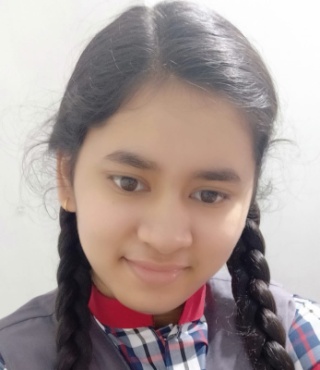 KANAK SHARMA45090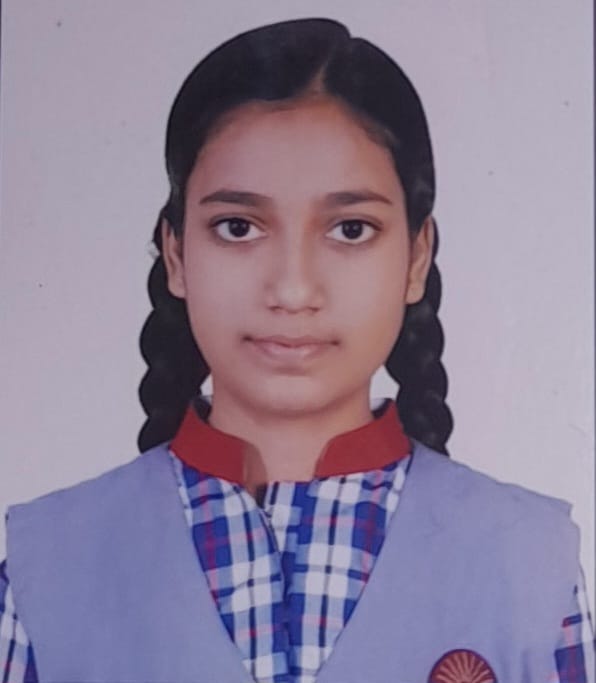 AKANKSHA KUMARI44288.4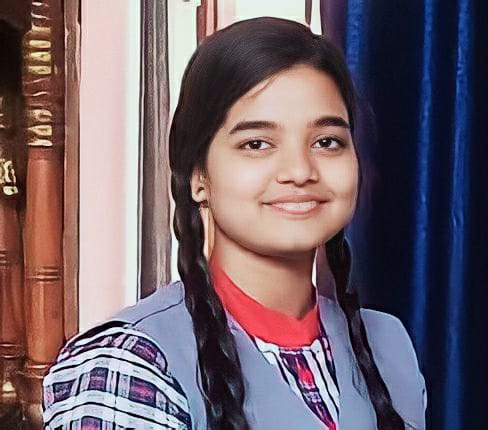 Name of the studentMarks ObtainedMarks in %PICScience StreamScience StreamScience StreamScience StreamSHREYA SINGH44689.2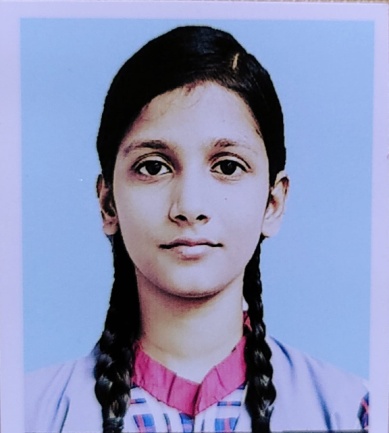 SATYAM KUMAR CHOUHAN42785.4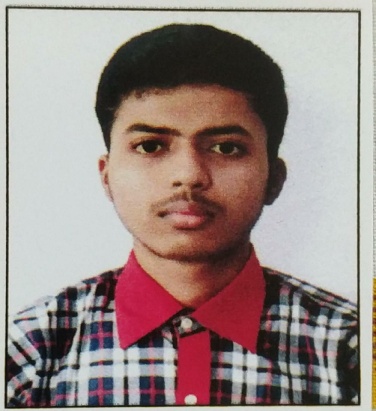 SUMAN MANDAL42384.6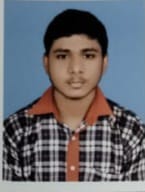 Commerce StreamCommerce StreamCommerce StreamCommerce StreamANANYA LODH43587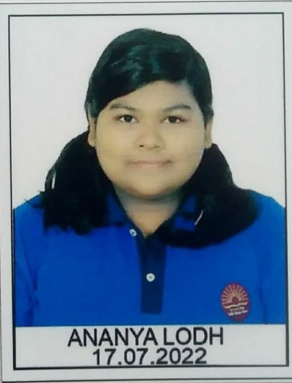 HARSH SINGH42184.2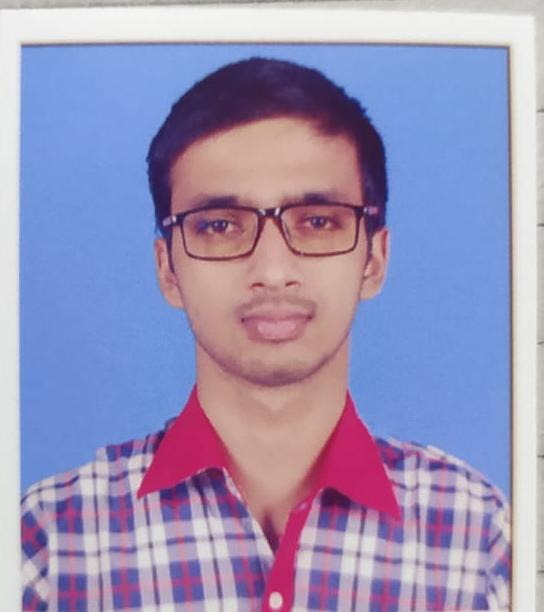 RAKHI SARDAR41082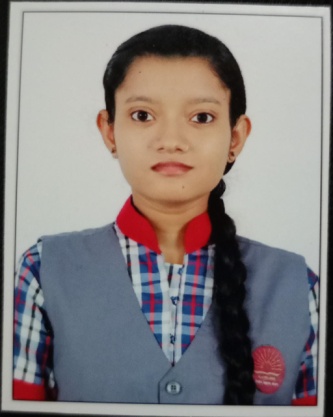 